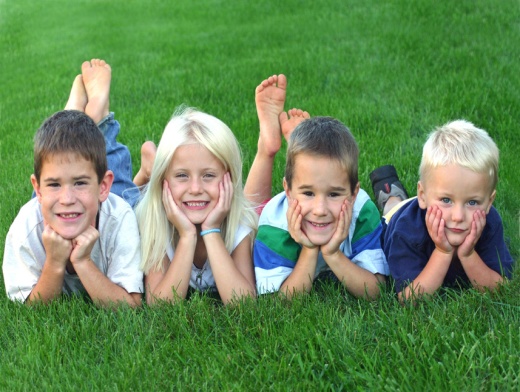 Positive behavior systemscommitteeCo Chairs:Selina lazloTeresa wilderMembers:Eric schrockElli OsbornSue piroCherie schippLindsey forbesAllison graingerMegan rainerDeb nikolasMelissa nowak